附件3：学员手册使用谷歌浏览器或360浏览器（极速版）登入网址xuexi.cast.org.cn 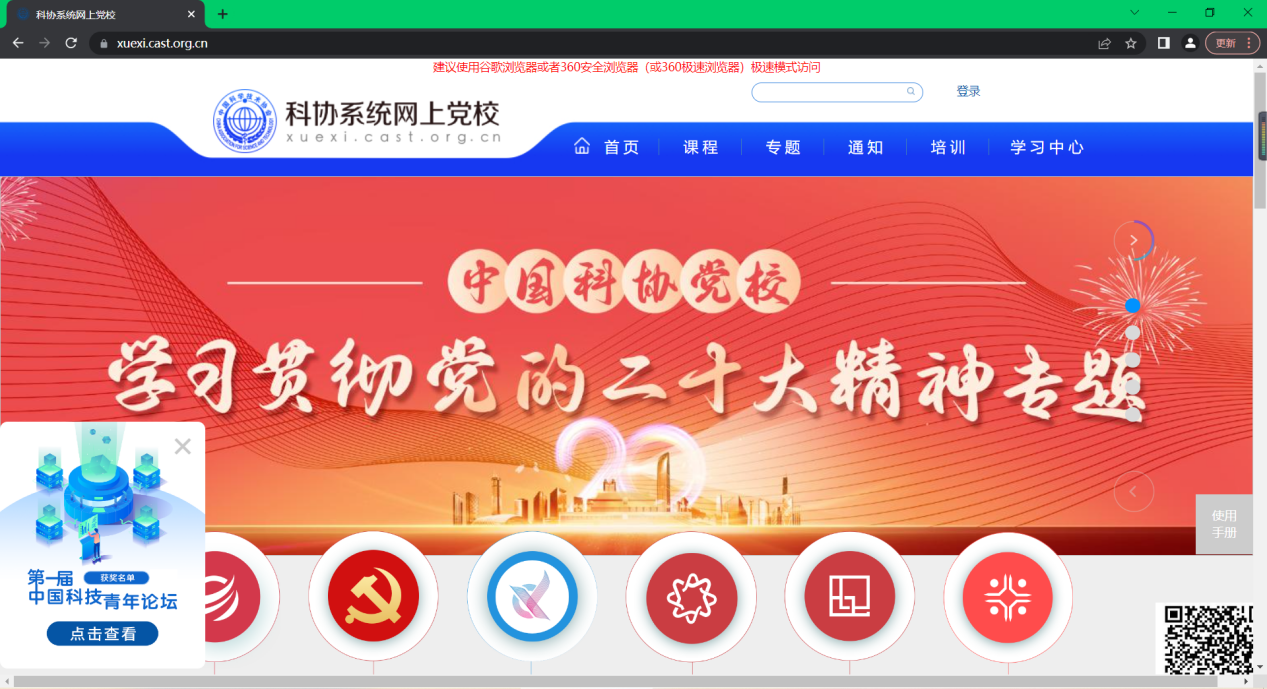 使用账号密码登录。账号为手机号，初始密码均为Abcd1234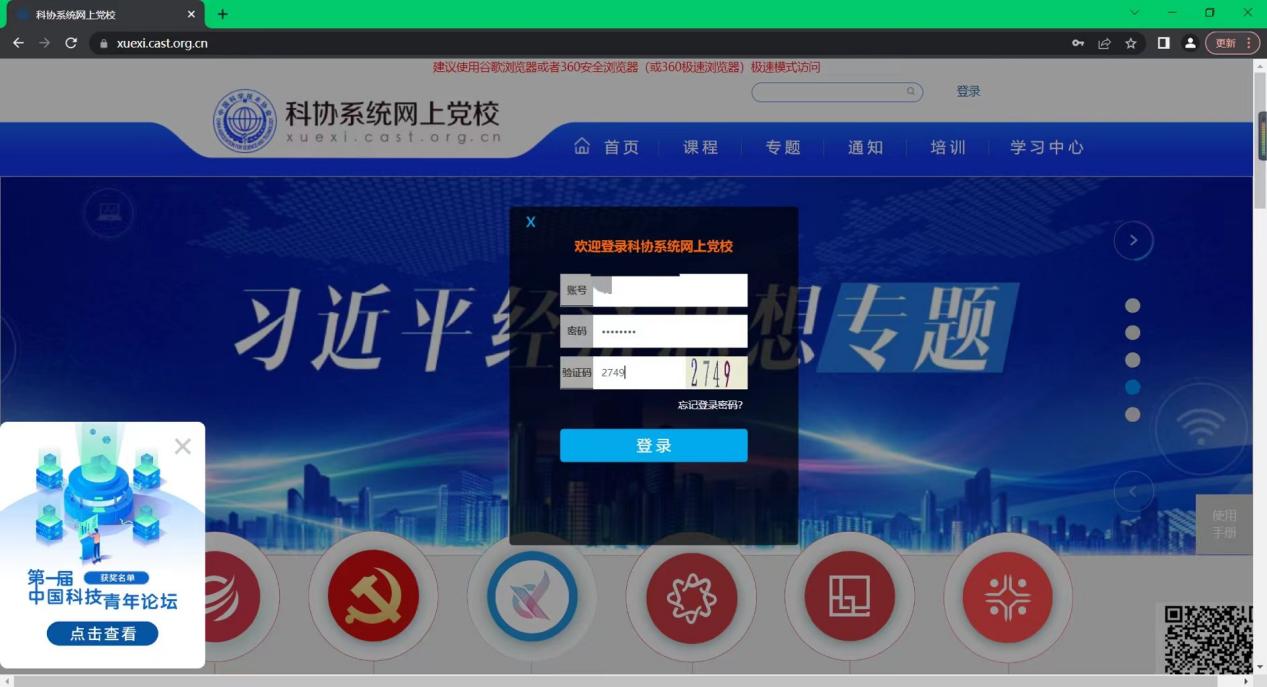 点击首页右上角【我的学习】，在【个人设置】界面可以修改密码。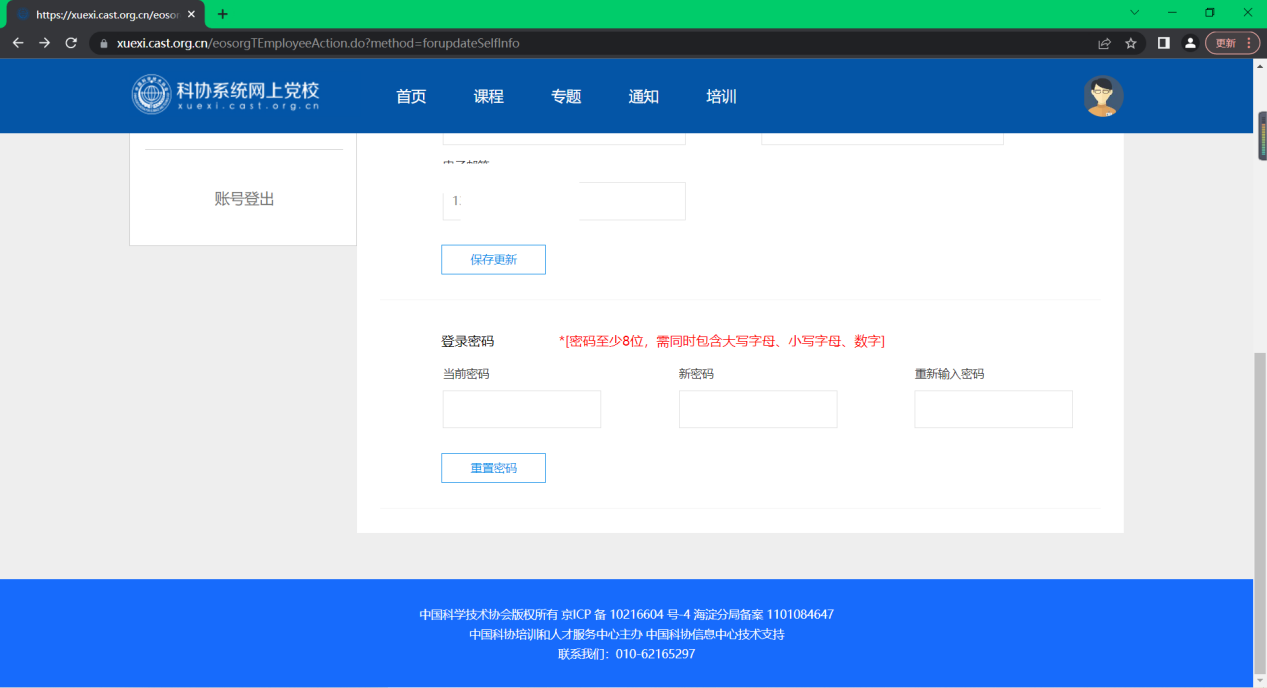 点击页面左侧【我的培训】，可以查看正在参与的培训课程。点击【查看培训】-【培训课程】，可以进行相关培训课程的学习。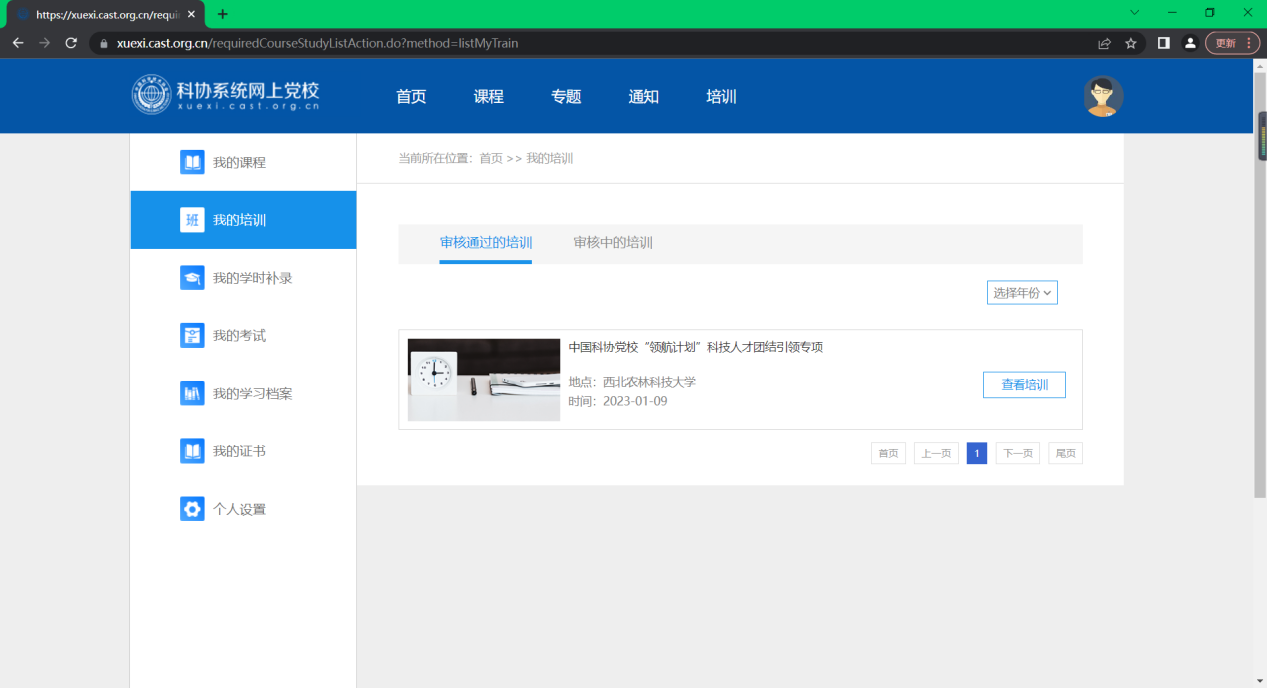 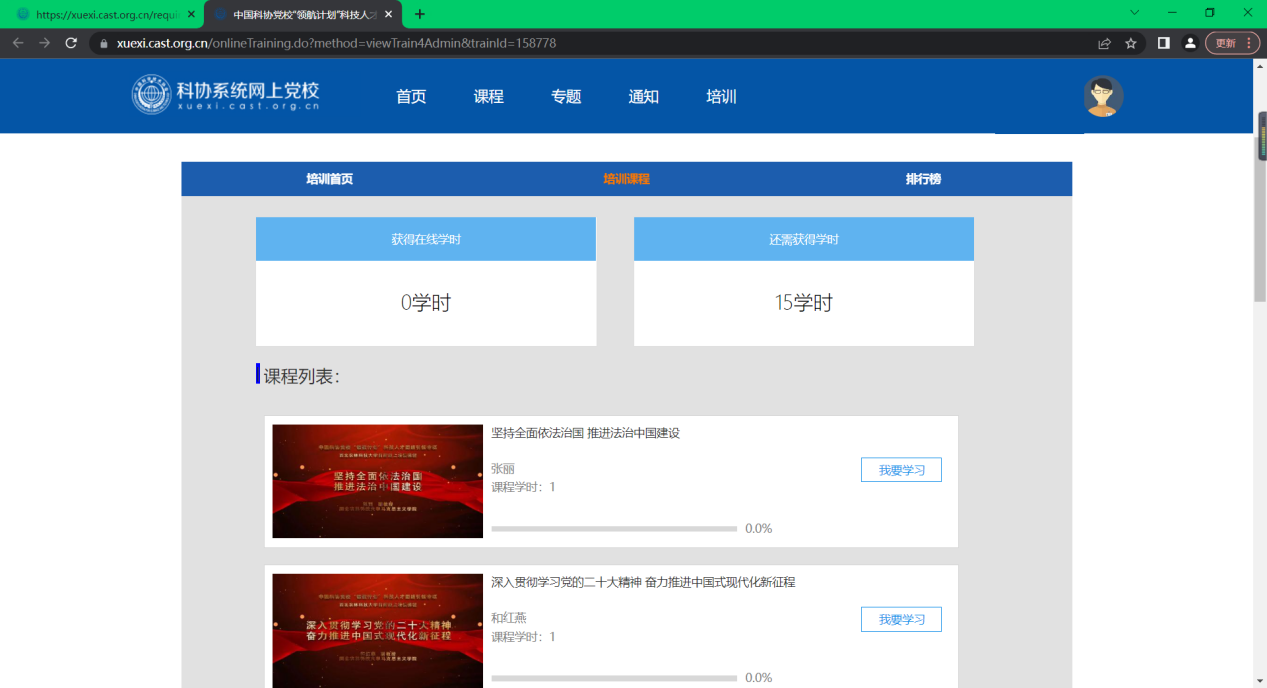 每位学员共需学习15个学时的课程，要求各学员严格按照以下课程安排，在开始之日（2023年1月11日）起3天内学完全部课程。完成规定课程学习后，学员可自行根据兴趣和需求，在1月30日24点之前再选修其他课程学习（学时不做要求）。注：如有同学不能按照此课表上课，请于1月13日24：00前联系鲁珂函（电话：18387861617）。请将规定的15学时修满后截图留存，用于团校及青马工程学习毕业的有效凭证。附：成功学习一学时样例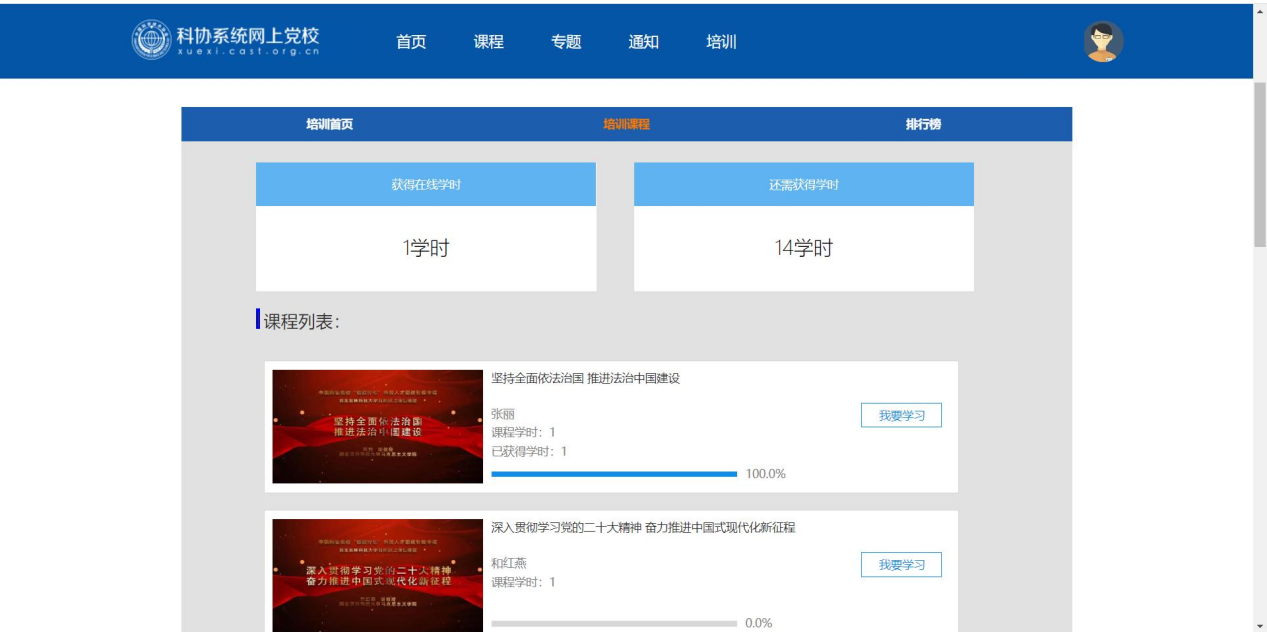 1.111.121.139：00-11：00坚持全面依法治国 推进法治中国建设（1学时）开辟马克思主义中国化时代化新境界（2学时）增进民生福祉  提高人民生活品质（2学时）9：00-11：00深入贯彻学习党的二十大精神  奋力推进中国式现代化新征程（1学时）开辟马克思主义中国化时代化新境界（2学时）增进民生福祉  提高人民生活品质（2学时）14：00-16：00迈上建设社会主义现代化国家的新征程（1学时）坚持和完善“一国两制” 推进祖国统一（1学时）新时代十年的伟大变革（2学时）14：00-16：00全面推进乡村振兴，加快建设农业强国（1学时）实现建军一百年奋斗目标 开创国防和军队现代化新局面（2学时）新时代十年的伟大变革（2学时）14：00-16：00学习贯彻党的二十大精神 要做到“五个牢牢把握”（2学时）实现建军一百年奋斗目标 开创国防和军队现代化新局面（2学时）新时代十年的伟大变革（2学时）